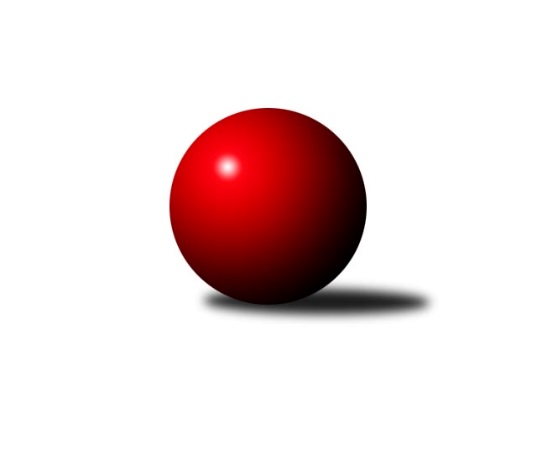 Č.26Ročník 2023/2024	12.4.2024Nejlepšího výkonu v tomto kole: 2598 dosáhlo družstvo: TJ Rudná BMistrovství Prahy 2 2023/2024Výsledky 26. kolaSouhrnný přehled výsledků:SK Meteor D	- TJ Kobylisy D	4:4	2429:2422	5.0:7.0	9.4.TJ Kobylisy C	- KK Slavoj D	6:2	2247:2107	9.0:3.0	9.4.KK Slavia B	- TJ Astra Zahradní Město B	4:4	2348:2320	4.5:7.5	9.4.TJ Rudná C	- TJ Radlice C	6:2	2570:2476	6.0:6.0	11.4.TJ Vršovice B	- TJ Radlice B	6:2	2474:2316	10.0:2.0	11.4.TJ Rudná B	- KK Konstruktiva D	7:1	2598:2479	7.0:5.0	12.4.TJ Astra Zahradní Město B	- TJ Vršovice B	7:1	2479:2359	8.0:4.0	8.4.Tabulka družstev:	1.	TJ Rudná B	24	15	0	9	108.5 : 83.5 	149.0 : 139.0 	 2399	30	2.	TJ Radlice B	24	14	1	9	107.5 : 84.5 	150.0 : 138.0 	 2416	29	3.	TJ Kobylisy C	24	14	1	9	106.0 : 86.0 	151.5 : 136.5 	 2341	29	4.	TJ Vršovice B	24	14	1	9	105.0 : 87.0 	151.5 : 136.5 	 2376	29	5.	TJ Rudná C	24	12	1	11	99.5 : 92.5 	140.5 : 147.5 	 2410	25	6.	KK Velké Popovice	24	12	1	11	95.5 : 96.5 	138.5 : 149.5 	 2393	25	7.	TJ Astra Zahradní Město B	24	11	2	11	94.5 : 97.5 	141.5 : 146.5 	 2376	24	8.	KK Konstruktiva D	24	11	1	12	100.0 : 92.0 	152.0 : 136.0 	 2436	23	9.	KK Slavia B	24	10	3	11	94.0 : 98.0 	142.0 : 146.0 	 2397	23	10.	TJ Kobylisy D	24	10	2	12	91.0 : 101.0 	144.0 : 144.0 	 2316	22	11.	KK Slavoj D	24	9	3	12	94.0 : 98.0 	146.0 : 142.0 	 2355	21	12.	TJ Radlice C	24	8	4	12	83.0 : 109.0 	147.5 : 140.5 	 2384	20	13.	SK Meteor D	24	5	2	17	69.5 : 122.5 	118.0 : 170.0 	 2306	12Podrobné výsledky kola:	 SK Meteor D	2429	4:4	2422	TJ Kobylisy D	Jan Pozner	 	 187 	 225 		412 	 1:1 	 415 	 	223 	 192		Karel Sedláček	Vladimír Dvořák	 	 211 	 194 		405 	 1:1 	 408 	 	192 	 216		Miroslav Bohuslav	Miroslav Šostý	 	 209 	 199 		408 	 1:1 	 414 	 	217 	 197		František Stibor	Zdeněk Míka	 	 224 	 175 		399 	 1:1 	 379 	 	189 	 190		Markéta Březinová	Ivo Slanina	 	 194 	 195 		389 	 0:2 	 399 	 	203 	 196		Jana Cermanová	Michael Šepič	 	 198 	 218 		416 	 1:1 	 407 	 	201 	 206		Jaromír Deákrozhodčí:  Vedoucí družstevNejlepší výkon utkání: 416 - Michael Šepič	 TJ Kobylisy C	2247	6:2	2107	KK Slavoj D	Michal Kliment	 	 177 	 194 		371 	 1:1 	 379 	 	193 	 186		Kateřina Holanová	Václav Císař	 	 202 	 194 		396 	 2:0 	 332 	 	168 	 164		Danuše Kuklová *1	Vojtěch Vojtíšek	 	 201 	 189 		390 	 2:0 	 379 	 	197 	 182		Daniel Kulhánek	Marián Kováč	 	 194 	 195 		389 	 2:0 	 319 	 	149 	 170		Blanka Koubová	Karel Erben	 	 196 	 217 		413 	 1:1 	 387 	 	202 	 185		Hana Zdražilová	Milan Habuda *2	 	 134 	 154 		288 	 1:1 	 311 	 	167 	 144		Daniel Prošekrozhodčí:  Vedoucí družstevstřídání: *1 od 66. hodu Jan Šipl, *2 od 31. hodu Josef CísařNejlepší výkon utkání: 413 - Karel Erben	 KK Slavia B	2348	4:4	2320	TJ Astra Zahradní Město B	Josef Kocan	 	 198 	 190 		388 	 0:2 	 419 	 	212 	 207		Tomáš Turnský	Milan Mareš	 	 186 	 194 		380 	 0:2 	 417 	 	199 	 218		Radovan Šimůnek	Milan Mareš st.	 	 189 	 191 		380 	 0:2 	 391 	 	199 	 192		Lucie Hlavatá	David Doležal	 	 196 	 184 		380 	 2:0 	 338 	 	175 	 163		Martin Kozdera	Jiří Kryda st.	 	 215 	 182 		397 	 2:0 	 328 	 	152 	 176		Milan Mrvík	Michal Kocan	 	 222 	 201 		423 	 0.5:1.5 	 427 	 	226 	 201		Vojtěch Kosteleckýrozhodčí:  Vedoucí družstevNejlepší výkon utkání: 427 - Vojtěch Kostelecký	 TJ Rudná C	2570	6:2	2476	TJ Radlice C	Anna Novotná	 	 213 	 210 		423 	 0:2 	 447 	 	219 	 228		Ondřej Maňour	Lenka Kodešová	 	 201 	 219 		420 	 2:0 	 368 	 	178 	 190		Tomáš Smékal	Štěpán Fatka	 	 213 	 198 		411 	 1:1 	 408 	 	196 	 212		Ivan Vlček	Jan Klégr	 	 227 	 191 		418 	 1:1 	 413 	 	228 	 185		Martin Kovář	Marek Dvořák	 	 222 	 235 		457 	 2:0 	 367 	 	180 	 187		Pavel Jakl	Jarmila Zimáková	 	 214 	 227 		441 	 0:2 	 473 	 	220 	 253		Kryštof Maňourrozhodčí:  Vedoucí družstevNejlepší výkon utkání: 473 - Kryštof Maňour	 TJ Vršovice B	2474	6:2	2316	TJ Radlice B	Karel Wolf	 	 201 	 208 		409 	 2:0 	 359 	 	164 	 195		Jan Zlámal	Luboš Polák	 	 219 	 186 		405 	 1:1 	 423 	 	206 	 217		Jan Kamín	Vladimír Strnad	 	 217 	 223 		440 	 2:0 	 393 	 	193 	 200		Filip Beneš	Karel Němeček	 	 227 	 216 		443 	 2:0 	 411 	 	212 	 199		Jaroslav Kourek	Josef Hladík	 	 211 	 192 		403 	 2:0 	 350 	 	180 	 170		Marek Lehner	Jaroslav Havránek	 	 166 	 208 		374 	 1:1 	 380 	 	184 	 196		Lukáš Lehnerrozhodčí:  Vedoucí družstevNejlepší výkon utkání: 443 - Karel Němeček	 TJ Rudná B	2598	7:1	2479	KK Konstruktiva D	Pavel Kasal	 	 241 	 253 		494 	 2:0 	 352 	 	194 	 158		Barbora Jakešová	Martin Machulka	 	 220 	 228 		448 	 1:1 	 447 	 	221 	 226		Eva Kopřivová	Adam Lesák	 	 152 	 197 		349 	 1:1 	 405 	 	213 	 192		Tomáš Eštók	Peter Koščo	 	 211 	 196 		407 	 1:1 	 389 	 	213 	 176		Tereza Komárková	Radek Machulka	 	 211 	 224 		435 	 1:1 	 423 	 	215 	 208		Šarlota Smutná	Petra Koščová	 	 236 	 229 		465 	 1:1 	 463 	 	246 	 217		Jaroslav Pleticha ml.rozhodčí: Pavel KasalNejlepší výkon utkání: 494 - Pavel Kasal	 TJ Astra Zahradní Město B	2479	7:1	2359	TJ Vršovice B	Radek Fiala	 	 216 	 236 		452 	 1:1 	 444 	 	231 	 213		Karel Wolf	Lucie Hlavatá	 	 195 	 183 		378 	 0.5:1.5 	 389 	 	195 	 194		Luboš Polák	Radovan Šimůnek	 	 243 	 203 		446 	 1.5:0.5 	 400 	 	197 	 203		Vladimír Strnad	Tomáš Doležal	 	 200 	 202 		402 	 1:1 	 398 	 	194 	 204		Václav Papež	Martin Kozdera	 	 192 	 190 		382 	 2:0 	 329 	 	178 	 151		Jaroslav Havránek	Vojtěch Kostelecký	 	 203 	 216 		419 	 2:0 	 399 	 	190 	 209		Josef Hladíkrozhodčí:  Vedoucí družstevNejlepší výkon utkání: 452 - Radek FialaPořadí jednotlivců:	jméno hráče	družstvo	celkem	plné	dorážka	chyby	poměr kuž.	Maximum	1.	Kryštof Maňour 	TJ Radlice C	434.71	295.1	139.6	5.7	10/11	(501)	2.	Jaroslav Pleticha  ml.	KK Konstruktiva D	433.46	296.3	137.2	4.5	10/11	(477)	3.	Vojtěch Vojtíšek 	TJ Kobylisy C	429.49	294.4	135.1	5.6	11/11	(485)	4.	Eva Kopřivová 	KK Konstruktiva D	429.03	292.7	136.3	6.7	8/11	(472)	5.	Vojtěch Kostelecký 	TJ Astra Zahradní Město B	426.30	285.3	141.0	5.4	11/11	(455)	6.	Jan Kamín 	TJ Radlice B	425.69	295.2	130.5	6.7	11/11	(486)	7.	Ladislav Musil 	KK Velké Popovice	424.28	291.9	132.4	8.1	11/11	(480)	8.	Pavel Kasal 	TJ Rudná B	422.36	289.0	133.4	7.0	11/11	(516)	9.	Ondřej Maňour 	TJ Radlice C	422.23	295.0	127.2	7.0	11/11	(490)	10.	Lucie Mičanová 	TJ Rudná C	419.47	289.3	130.2	5.7	8/11	(465)	11.	Milan Mareš 	KK Slavia B	419.21	289.8	129.4	6.3	11/11	(470)	12.	Marek Dvořák 	TJ Rudná C	418.50	289.5	129.0	6.9	9/11	(468)	13.	Tomáš Eštók 	KK Konstruktiva D	418.50	288.9	129.5	7.0	11/11	(457)	14.	Jiří Mrzílek 	KK Velké Popovice	416.86	288.3	128.6	7.2	10/11	(482)	15.	Radovan Šimůnek 	TJ Astra Zahradní Město B	416.08	292.7	123.4	9.1	11/11	(465)	16.	Lukáš Lehner 	TJ Radlice B	415.45	290.5	124.9	6.7	11/11	(468)	17.	Radek Lehner 	TJ Radlice B	414.19	290.9	123.3	7.5	10/11	(459)	18.	Michal Kocan 	KK Slavia B	413.99	293.2	120.8	8.4	11/11	(475)	19.	Jarmila Zimáková 	TJ Rudná C	413.86	292.5	121.3	9.5	10/11	(500)	20.	Roman Hrdlička 	KK Slavoj D	413.26	288.5	124.7	8.8	11/11	(497)	21.	Josef Kocan 	KK Slavia B	412.90	287.2	125.7	8.4	11/11	(475)	22.	Marián Kováč 	TJ Kobylisy C	412.37	289.5	122.8	8.4	9/11	(431)	23.	Šarlota Smutná 	KK Konstruktiva D	410.83	287.5	123.3	7.4	11/11	(458)	24.	Karel Wolf 	TJ Vršovice B	410.29	287.9	122.3	9.2	11/11	(444)	25.	Daniel Kulhánek 	KK Slavoj D	409.22	284.5	124.7	8.2	11/11	(475)	26.	Miroslav Bohuslav 	TJ Kobylisy D	408.92	290.4	118.6	8.1	11/11	(446)	27.	Martin Kovář 	TJ Radlice C	407.87	285.3	122.5	8.9	11/11	(453)	28.	Ivan Vlček 	TJ Radlice C	406.96	287.4	119.6	8.3	9/11	(468)	29.	Josef Hladík 	TJ Vršovice B	406.00	285.3	120.8	8.8	10/11	(454)	30.	Martin Kučerka 	KK Velké Popovice	405.78	288.4	117.4	9.6	11/11	(463)	31.	Karel Erben 	TJ Kobylisy C	403.12	278.9	124.3	8.1	10/11	(433)	32.	Hana Zdražilová 	KK Slavoj D	401.74	280.3	121.5	8.1	9/11	(481)	33.	Jana Cermanová 	TJ Kobylisy D	401.45	281.2	120.3	8.5	10/11	(439)	34.	Vladimír Strnad 	TJ Vršovice B	401.19	282.8	118.4	8.8	10/11	(455)	35.	Filip Beneš 	TJ Radlice B	400.93	281.4	119.5	9.2	11/11	(455)	36.	Karel Sedláček 	TJ Kobylisy D	400.86	284.6	116.3	9.3	11/11	(442)	37.	Marek Sedlák 	TJ Astra Zahradní Město B	399.98	286.4	113.6	11.7	8/11	(439)	38.	Luboš Polák 	TJ Vršovice B	399.87	280.9	119.0	9.6	10/11	(451)	39.	Jiří Kryda  st.	KK Slavia B	398.85	282.5	116.3	11.2	11/11	(445)	40.	Michael Šepič 	SK Meteor D	398.60	277.2	121.4	10.0	10/11	(438)	41.	Lucie Hlavatá 	TJ Astra Zahradní Město B	395.23	283.1	112.2	10.7	10/11	(439)	42.	Peter Koščo 	TJ Rudná B	394.78	284.4	110.4	11.2	11/11	(456)	43.	Jason Holt 	KK Velké Popovice	394.74	281.0	113.7	9.2	10/11	(442)	44.	Barbora Jakešová 	KK Konstruktiva D	394.52	274.6	119.9	9.7	10/11	(441)	45.	Radek Machulka 	TJ Rudná B	394.33	279.2	115.1	11.7	11/11	(513)	46.	Jan Zlámal 	TJ Radlice B	394.25	275.0	119.3	10.0	9/11	(456)	47.	Václav Papež 	TJ Vršovice B	394.05	285.5	108.6	11.9	10/11	(433)	48.	Václav Císař 	TJ Kobylisy C	392.22	282.1	110.2	11.5	11/11	(432)	49.	Vladimír Dvořák 	SK Meteor D	389.67	274.8	114.8	9.5	11/11	(446)	50.	Adam Lesák 	TJ Rudná B	386.84	271.3	115.6	10.6	10/11	(454)	51.	Anna Novotná 	TJ Rudná C	385.42	281.5	103.9	11.9	10/11	(444)	52.	Miroslav Šostý 	SK Meteor D	382.46	283.9	98.6	12.4	10/11	(472)	53.	Blanka Koubová 	KK Slavoj D	382.00	274.1	107.9	11.4	8/11	(459)	54.	Milan Mareš  st.	KK Slavia B	381.68	269.3	112.4	10.3	10/11	(404)	55.	Danuše Kuklová 	KK Slavoj D	379.54	274.7	104.8	11.3	8/11	(446)	56.	Petr Kapal 	KK Velké Popovice	376.68	272.9	103.8	13.3	11/11	(447)	57.	Magdaléna Parkanová 	KK Konstruktiva D	374.24	273.6	100.7	13.8	10/11	(423)	58.	David Doležal 	KK Slavia B	374.15	276.6	97.5	15.3	11/11	(402)	59.	Jaroslav Havránek 	TJ Vršovice B	373.36	262.3	111.0	12.8	8/11	(462)	60.	Markéta Březinová 	TJ Kobylisy D	370.42	265.7	104.7	11.7	11/11	(427)	61.	Daniel Prošek 	KK Slavoj D	368.25	262.2	106.1	12.9	10/11	(428)	62.	Jan Pozner 	SK Meteor D	367.87	266.3	101.5	12.7	11/11	(454)	63.	Martin Kozdera 	TJ Astra Zahradní Město B	364.15	257.4	106.8	12.7	10/11	(457)	64.	Milan Habuda 	TJ Kobylisy C	346.58	256.9	89.7	16.8	9/11	(371)	65.	Jaromír Deák 	TJ Kobylisy D	345.45	253.0	92.5	17.1	10/11	(407)	66.	Josef Císař 	TJ Kobylisy C	341.69	252.4	89.3	17.4	9/11	(421)		Radek Fiala 	TJ Astra Zahradní Město B	449.00	300.5	148.5	2.5	1/11	(452)		Karel Němeček 	TJ Vršovice B	443.00	313.0	130.0	0.0	1/11	(443)		Libuše Zichová 	KK Konstruktiva D	436.50	312.8	123.8	6.8	1/11	(455)		Tomáš Horáček 	SK Meteor D	425.33	307.3	118.0	5.7	3/11	(451)		Lenka Kodešová 	TJ Rudná C	421.29	294.3	127.0	7.2	6/11	(458)		Richard Sekerák 	SK Meteor D	421.00	296.0	125.0	12.0	1/11	(421)		Martin Machulka 	TJ Rudná B	420.73	293.9	126.8	7.7	7/11	(478)		Zbyněk Lébl 	KK Konstruktiva D	418.00	289.0	129.0	11.0	1/11	(418)		Tomáš Jícha 	KK Velké Popovice	416.08	297.9	118.2	8.3	2/11	(447)		Jiří Zdráhal 	TJ Rudná B	412.84	289.5	123.4	9.5	5/11	(463)		Zdeněk Boháč 	SK Meteor D	408.62	288.6	120.0	7.9	5/11	(484)		Libor Sýkora 	TJ Vršovice B	408.00	284.0	124.0	11.0	1/11	(408)		Stanislav Březina  ml.	TJ Kobylisy D	407.35	280.9	126.4	7.9	6/11	(468)		Jaruška Havrdová 	KK Velké Popovice	405.67	290.8	114.8	10.5	2/11	(429)		Kateřina Holanová 	KK Slavoj D	404.78	281.8	123.0	7.1	5/11	(465)		Petra Koščová 	TJ Rudná B	403.98	287.3	116.7	8.4	5/11	(477)		Tomáš Turnský 	TJ Astra Zahradní Město B	403.67	284.0	119.7	10.0	3/11	(419)		Dominik Kocman 	TJ Rudná C	402.92	288.8	114.2	9.9	4/11	(442)		Tomáš Vinš 	KK Velké Popovice	402.11	284.9	117.2	9.1	3/11	(464)		Tomáš Doležal 	TJ Astra Zahradní Město B	401.00	287.8	113.2	13.2	2/11	(418)		Jan Šipl 	KK Slavoj D	401.00	291.5	109.5	15.0	2/11	(412)		Jan Klégr 	TJ Rudná C	400.04	282.2	117.8	10.8	6/11	(456)		Zdenka Cachová 	KK Konstruktiva D	398.50	270.0	128.5	5.0	2/11	(421)		Jaroslav Kourek 	TJ Radlice B	398.50	281.9	116.6	9.4	5/11	(424)		Petr Mašek 	KK Konstruktiva D	397.00	274.0	123.0	8.0	1/11	(397)		Zdeněk Míka 	SK Meteor D	396.88	289.8	107.1	11.4	7/11	(452)		Tomáš Novotný 	TJ Rudná C	395.33	282.3	113.0	10.0	3/11	(440)		Štěpán Fatka 	TJ Rudná C	395.25	280.8	114.4	10.3	6/11	(463)		Barbora Slunečková 	TJ Rudná C	394.17	281.5	112.7	12.3	1/11	(447)		Bohumír Musil 	KK Konstruktiva D	394.00	278.0	116.0	14.0	1/11	(394)		Karel Svitavský 	TJ Vršovice B	393.60	274.2	119.4	8.4	5/11	(409)		Michal Kliment 	TJ Kobylisy C	392.27	279.5	112.8	7.7	7/11	(440)		Karel Novotný 	TJ Rudná C	390.00	277.0	113.0	9.0	1/11	(390)		Tereza Komárková 	KK Konstruktiva D	389.00	258.0	131.0	12.0	1/11	(389)		Jakub Stluka 	TJ Vršovice B	388.33	264.8	123.5	10.5	3/11	(411)		Ludmila Kaprová 	KK Velké Popovice	388.14	283.7	104.4	11.1	7/11	(425)		Lukáš Pelánek 	TJ Vršovice B	387.50	269.0	118.5	10.0	2/11	(422)		Petr Fišer 	TJ Rudná C	387.00	270.0	117.0	11.0	1/11	(387)		Miroslav Kýhos 	TJ Rudná B	386.80	280.4	106.4	12.8	5/11	(421)		Markéta Baťková 	KK Slavoj D	386.33	275.7	110.6	11.3	3/11	(471)		Tomáš Rybka 	KK Slavia B	384.00	282.0	102.0	11.0	1/11	(384)		Tomáš Kudweis 	TJ Astra Zahradní Město B	381.83	274.3	107.5	11.8	7/11	(413)		Ivo Slanina 	SK Meteor D	380.00	272.4	107.6	10.7	3/11	(419)		Pavel Brož 	TJ Vršovice B	380.00	294.0	86.0	15.0	1/11	(380)		Miroslava Martincová 	SK Meteor D	379.00	268.0	111.0	5.0	2/11	(387)		Hana Poláčková 	TJ Rudná C	378.50	272.9	105.6	13.4	6/11	(416)		Přemysl Jonák 	KK Slavia B	378.50	275.0	103.5	12.0	2/11	(417)		Petra Grulichová 	SK Meteor D	378.17	267.1	111.1	12.8	4/11	(399)		Zdeněk Mora 	TJ Rudná C	378.00	275.0	103.0	14.0	1/11	(378)		Pavel Jakl 	TJ Radlice C	377.57	273.9	103.7	13.1	7/11	(434)		František Stibor 	TJ Kobylisy D	376.64	266.6	110.1	11.8	7/11	(414)		Jana Průšová 	KK Slavoj D	376.00	275.7	100.3	14.7	3/11	(414)		Leoš Kofroň 	TJ Radlice B	375.11	271.2	103.9	12.2	7/11	(411)		Petr Peřina 	TJ Astra Zahradní Město B	375.03	270.2	104.8	10.7	5/11	(463)		Tomáš Keller 	TJ Rudná B	375.00	270.5	104.6	12.2	5/11	(478)		Lukáš Jirsa 	TJ Radlice C	373.07	274.6	98.5	14.7	4/11	(391)		Lidmila Fořtová 	KK Slavia B	372.00	285.0	87.0	18.0	1/11	(372)		Petra Klímová Rézová 	TJ Kobylisy D	365.67	274.5	91.2	13.8	2/11	(377)		Jan Vojáček 	TJ Radlice B	364.89	260.3	104.6	12.2	3/11	(402)		Michal Mičo 	SK Meteor D	364.27	271.3	92.9	16.6	5/11	(417)		Petr Kšír 	TJ Radlice C	364.00	269.3	94.8	13.4	4/11	(391)		Marek Lehner 	TJ Radlice B	362.62	260.7	101.9	14.8	5/11	(404)		Iva Krčmová 	TJ Kobylisy C	358.17	257.8	100.3	12.8	3/11	(388)		Michal Majer 	TJ Rudná C	357.50	269.5	88.0	17.0	2/11	(402)		Vojtěch Maňour 	TJ Radlice C	354.50	255.5	99.0	18.0	4/11	(363)		Vít Kluganost 	TJ Radlice C	354.38	269.4	85.0	17.6	4/11	(399)		Tomáš Smékal 	TJ Radlice C	352.67	261.0	91.6	17.7	7/11	(394)		Michal Rett 	KK Slavia B	350.00	272.0	78.0	20.0	1/11	(350)		Martina Zdráhalová 	SK Meteor D	343.67	252.4	91.2	16.7	3/11	(364)		Petr Lavička 	TJ Radlice B	342.00	256.0	86.0	18.0	2/11	(351)		Milan Mrvík 	TJ Astra Zahradní Město B	341.33	255.7	85.7	15.0	3/11	(349)		Miroslava Kmentová 	TJ Kobylisy D	339.17	249.8	89.3	18.3	3/11	(356)		Bedřich Švec 	KK Velké Popovice	338.88	242.3	96.6	18.1	4/11	(397)		Vojtěch Máca 	KK Konstruktiva D	334.08	253.2	80.9	20.6	4/11	(356)		Irena Sedláčková 	TJ Vršovice B	322.00	244.0	78.0	20.0	1/11	(322)Sportovně technické informace:Starty náhradníků:registrační číslo	jméno a příjmení 	datum startu 	družstvo	číslo startu11589	Tomáš Turnský	09.04.2024	TJ Astra Zahradní Město B	1x11350	Radek Fiala	08.04.2024	TJ Astra Zahradní Město B	4x1400	Milan Mrvík	09.04.2024	TJ Astra Zahradní Město B	2x1416	Tomáš Doležal	08.04.2024	TJ Astra Zahradní Město B	4x19338	Tereza Komárková	12.04.2024	KK Konstruktiva D	1x26663	Karel Němeček	11.04.2024	TJ Vršovice B	1x
Hráči dopsaní na soupisku:registrační číslo	jméno a příjmení 	datum startu 	družstvo	Program dalšího kola:Nejlepší šestka kola - absolutněNejlepší šestka kola - absolutněNejlepší šestka kola - absolutněNejlepší šestka kola - absolutněNejlepší šestka kola - dle průměru kuželenNejlepší šestka kola - dle průměru kuželenNejlepší šestka kola - dle průměru kuželenNejlepší šestka kola - dle průměru kuželenNejlepší šestka kola - dle průměru kuželenPočetJménoNázev týmuVýkonPočetJménoNázev týmuPrůměr (%)Výkon11xPavel KasalRudná B49410xPavel KasalRudná B118.454947xKryštof MaňourRadlice C4731xKarel NěmečekVršovice B114.314434xPetra KoščováRudná B4653xVladimír StrnadVršovice B113.544407xJaroslav Pleticha ml.Konstruktiva D46311xKryštof MaňourRadlice C113.414736xMarek DvořákRudná C4572xPetra KoščováRudná B111.54655xMartin MachulkaRudná B4486xKarel ErbenKobylisy C111.31413